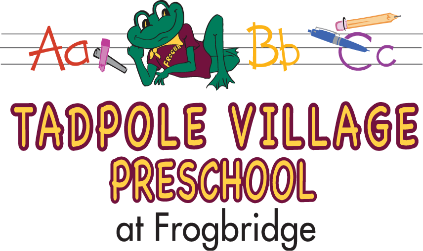 PARENT RECEIPT OF INFORMATION:Please check each box and sign below.□ Information to Parents Document□ Policy on the Release of Children□ Positive Guidance and Discipline Policy□ Policy on Methods of Parental Notification□ Policy on Communicable Disease Management □ Expulsion Policy□ Policy on the Use of Technology and Social MediaThe Parent/Guardians who signs this receipt of information represents that he/she has the authority to do so and verifies that he/she has read and received a copy of the information/policies listed above and understands and agrees to abide by all the terms and conditions of these agreements/policies.____________________________________________________Child(ren)’s Name____________________________________________________Parent/Guardian’s Name_________________________				____________Signature								Date